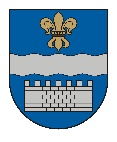 DAUGAVPILS DOMEK. Valdemāra iela 1, Daugavpils, LV-5401, tālr. 65404344, 65404365, fakss 65421941 e-pasts info@daugavpils.lv   www.daugavpils.lvL Ē M U M SDaugavpilī2022.gada 29.decembrī					                         Nr.897                                                                                                                     (prot. Nr.40, 13.§)Par pašvaldības iestādes “Daugavpils pilsētas bāriņtiesa” izveidošanuPamatojoties uz likuma “Par pašvaldībām” 21.panta pirmās daļas 8.punktu, ievērojot Bāriņtiesu likuma 2.panta pirmo daļu, kas noteic, ka bāriņtiesa ir pašvaldības izveidota aizbildnības un aizgādnības iestāde, ņemot vērā to, ka 2023.gada 1.janvārī stāsies spēkā Pašvaldību likums, kura 20.panta pirmā daļa noteic, ka pašvaldības administrācija ir pastarpinātā pārvalde, kuru dome izveido pašvaldībai noteikto funkciju un uzdevumu izpildes nodrošināšanai, un to veido pašvaldības iestādes un amatpersonas, otrā daļa - dome izveido centrālo pārvaldi – pašvaldības iestādi, kas nodrošina domes un komiteju organizatorisko un tehnisko apkalpošanu un pilda citas pašvaldības nolikumā noteiktās funkcijas, to, ka bāriņtiesa ir īpaša statusa iestāde, kurai ar likumu noteikta atšķirīga padotības un darbības forma, kā arī Ministru kabineta 2006. gada 19.decembra noteikumu Nr. 1037 “Bāriņtiesas darbības noteikumi” 2. un 3.punktu, atklāti balsojot: PAR – 14 (I.Aleksejevs, P.Dzalbe, A.Gržibovskis, L.Jankovska, I.Jukšinska, V.Kononovs, N.Kožanova, M.Lavrenovs, J.Lāčplēsis, I.Prelatovs, V.Sporāne-Hudojana, I.Šķinčs, M.Truskovskis, A.Vasiļjevs), PRET – nav, ATTURAS – nav, Daugavpils dome nolemj: Ar 2023.gada 1.janvāri izveidot pašvaldības iestādi “Daugavpils pilsētas bāriņtiesa” (turpmāk - Iestāde) un apstiprināt Iestādes nolikumu (pielikumā).Ar 2023.gada 1.janvāri likvidēt Daugavpils pilsētas pašvaldības struktūrvienību – Daugavpils pilsētas bāriņtiesa, pievienojot to Iestādei, un noteikt, ka Iestāde ir Daugavpils pilsētas bāriņtiesas funkciju izpildei piešķirto finanšu līdzekļu, mantas, prasību un saistību pārņēmēja.Uzdot Daugavpils valstspilsētas pašvaldības izpilddirektora p.i. T.Dubinai izveidot likvidācijas komisiju, kura veic Iestādei lietošanā nododamo materiālo vērtību un finanšu līdzekļu inventarizāciju, mantas saistību un prasību apjoma noteikšanu un iesniegšanu apstiprināšanai Daugavpils domē.Uzdot Daugavpils pilsētas pašvaldības Administratīvā departamenta Personāla un informācijas sistēmu vadības nodaļas vadītājai A.Kokinai normatīvajos aktos noteiktajā kārtībā sagatavot grozījumus Daugavpils pilsētas pašvaldības struktūrvienības – Daugavpils pilsētas bāriņtiesas darbinieku darba līgumos par darba devēja maiņu un piedāvāt darbiniekiem tos parakstīt.Uzdot Daugavpils valstspilsētas pašvaldības izpilddirektora vietniekam K.Rasim veikt izmaiņas Uzņēmumu reģistra publisko personu un iestāžu sarakstā.Ar 2023.gada 1.janvāri atzīt par spēku zaudējušu Daugavpils domes 2017.gada 9. novembra lēmumu Nr.623 un 2021.gada 15.jūlija lēmumu Nr.429.Pielikumā: Iestādes nolikums.Domes priekšsēdētāja1.vietnieks				(personiskais parakts)			     A.Vasiļjevs	